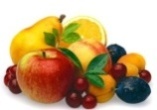 	Jedilnik 	Od 6. 1. do 10. 1. 2020Kuhinja si pridržuje pravico do spremembe jedilnika.                                                                                               Sadni krožnik sestavlja mešano sezonsko sveže sadje: jabolko, ananas, mandarina, hruška, banana, melona, pomaranča, klementina, jagode, marelice, paprika, korenček, k. zelje, ..   Otroci imajo ves čas na voljo vodo ali nesladkan čaj.DanZajtrkMalicaKosiloP.malicaPonedeljek6.1. polnozrnat kruh kuhan pršut kisla paprika planinski čaj z limonosadno-zelenjavni krožnikbrokolijeva juharižote s piščančjim mesom in zelenjavozelena solata s koruzopolbeli kruhnavadni jogurt KljučevšekTorek7.1.koruzni kruh martjanski namaz bela kavasadno-zelenjavni krožnikprežganka z jajcem makaronovo mesoparmezanzeljna solata sfižolommakova štručkasadjeSreda            8.1.polbeli kruh piščančja salama z zelenjavo paradižnik jagodni čaj sadno-zelenjavni krožniksvinjski* kare (laks) v gobovi omaki ajdova kaša paradižnikova solatapolnozrnat kruhsadjeČetrtek9.1.ržen kruh tuna v olju šipkov čajsadno-zelenjavni krožnikgoveja juha  z zakuho puranji zrezek po dunajsko krompirjeva solataprepečenec mlekoPetek		10.1.ržen kruh piščančja pašteta paprika čaj gozdna jagodasadno-zelenjavni krožnikmehiška enolončnica z  govejim mesom sirovi štruklji polbeli kruhkoruzna mešana bombetasadje